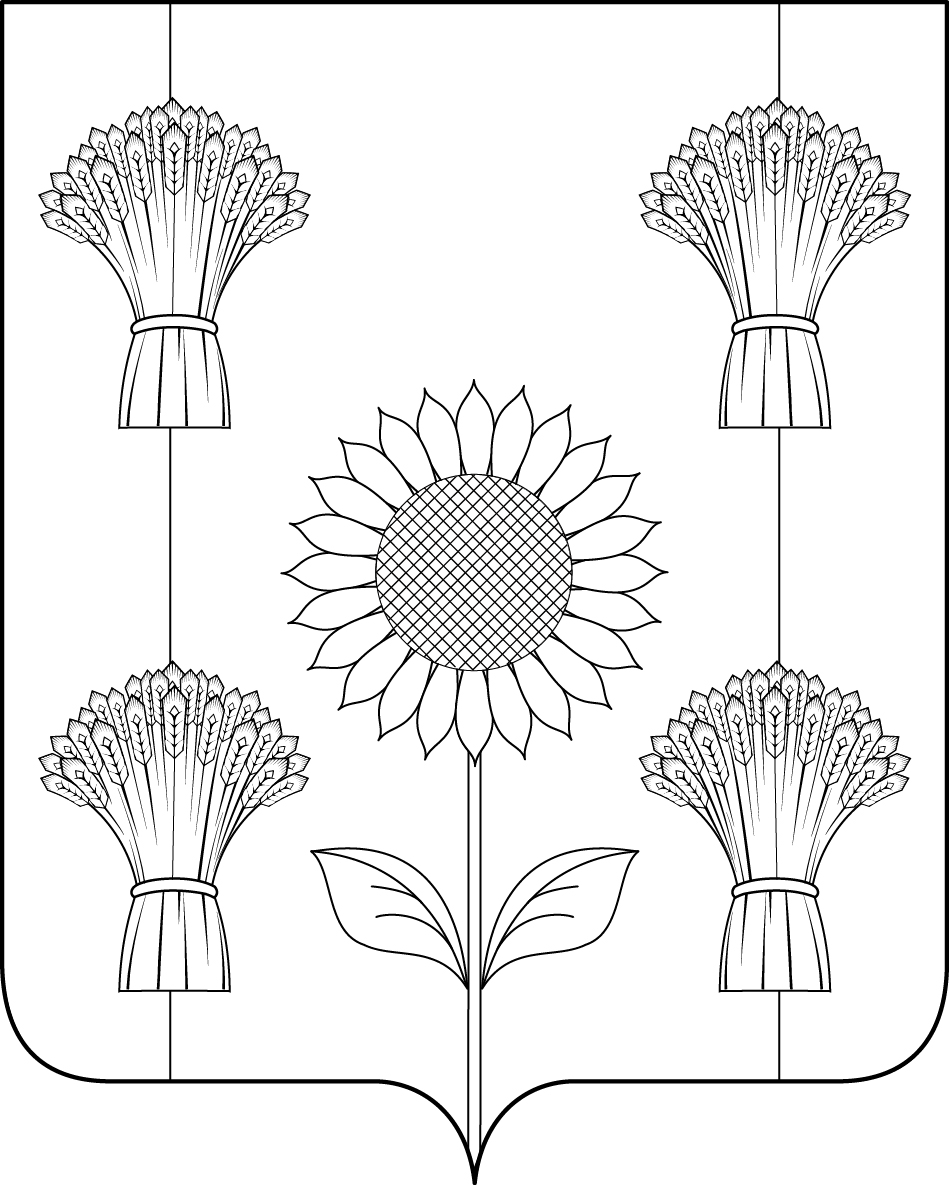 АДМИНИСТРАЦИЯ  НОВОЛЕНИНСКОГО СЕЛЬСКОГО ПОСЕЛЕНИЯ                                   ТИМАШЕВСКОГО  РАЙОНА                                        П О С Т А Н О В Л Е Н И Еот  25.12.2023                                                                                            № 155                                                                           хутор ЛенинскийО внесении изменений в постановление  администрации  Новоленинского сельского поселения  Тимашевского района от 14 апреля 2014 г. № 30 «Об утверждении Положения « О предоставлении гражданами Российской Федерации, претендующими на замещение должностей муниципальной службы и лицами, замещающими должности муниципальной службы в администрации Новоленинского сельского поселения Тимашевского района, сведений о доходах, об имуществе и обязательствах имущественного характера»       В соответствии с Федеральным законом от 10 июля 2023 г. № 286-ФЗ «О внесении изменений в отдельные законодательные акты Российской Федерации», Уставом Новоленинского сельского поселения Тимашевского района п о с т а н о в л я ю:      1. Внести изменения в постановление администрации Новоленинского сельского поселения Тимашевского района от 14 апреля 2014 г. № 30 «Об утверждении Положения « О предоставлении гражданами Российской Федерации, претендующими на замещение должностей муниципальной службы и лицами, замещающими должности муниципальной службы в администрации Новоленинского сельского поселения Тимашевского района, сведений о доходах, об имуществе и обязательствах имущественного характера» (в редакции постановления от 06 июня 2022 г. № 43).      1.1. Изложить пункт 14  приложения  к постановлению в новой редакции:      «14.  В случае непредставления или представления заведомо ложных сведений о доходах, об имуществе и обязательствах имущественного характера гражданин не может быть назначен на должность муниципальной службы».       1.2. Дополнить приложение к постановлению пунктами 15, 16 в следующей редакции:      «15. Непредставление, либо представление заведомо неполных сведений о доходах, об имуществе и обязательствах имущественного характера муниципальным служащим является правонарушением, влекущим увольнение муниципального служащего с муниципальной службы, за исключением случаев, установленных федеральными законами.      16. Представление муниципальным служащим заведомо недостоверных сведений о доходах, об имуществе и обязательствах имущественного характера, является правонарушением, влекущим увольнение муниципального служащего с муниципальной службы».       2. Заместителю главы Новоленинского сельского поселения Тимашевского района Гриценко Е.Ф. опубликовать настоящее постановление в газете «Новоленинские вести» и разместить на официальном сайте администрации Новоленинского сельского поселения Тимашевского района в информационно-телекоммуникационной сети «Интернет».       3. Постановление вступает в силу после его официального опубликования.Глава Новоленинского сельскогопоселения Тимашевского района			                               С.И. Алапий